Schermopties instellen in Biodanza.beJe hoeft dit maar eenmalig te doen. Ga in het menu links naar Calendarize it en klik op Add new event: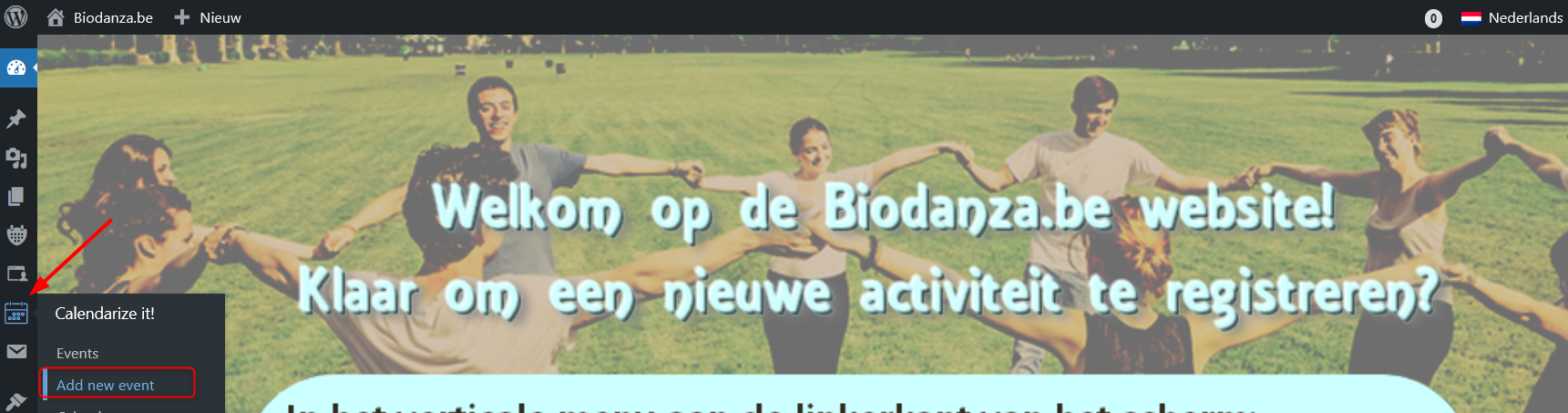 Klik rechtsboven op ‘Schermopties’: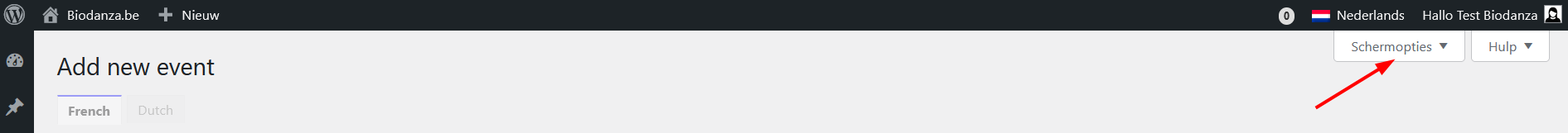 Vink volgende instellingen aan en zet vooral ook de andere vinkjes uit: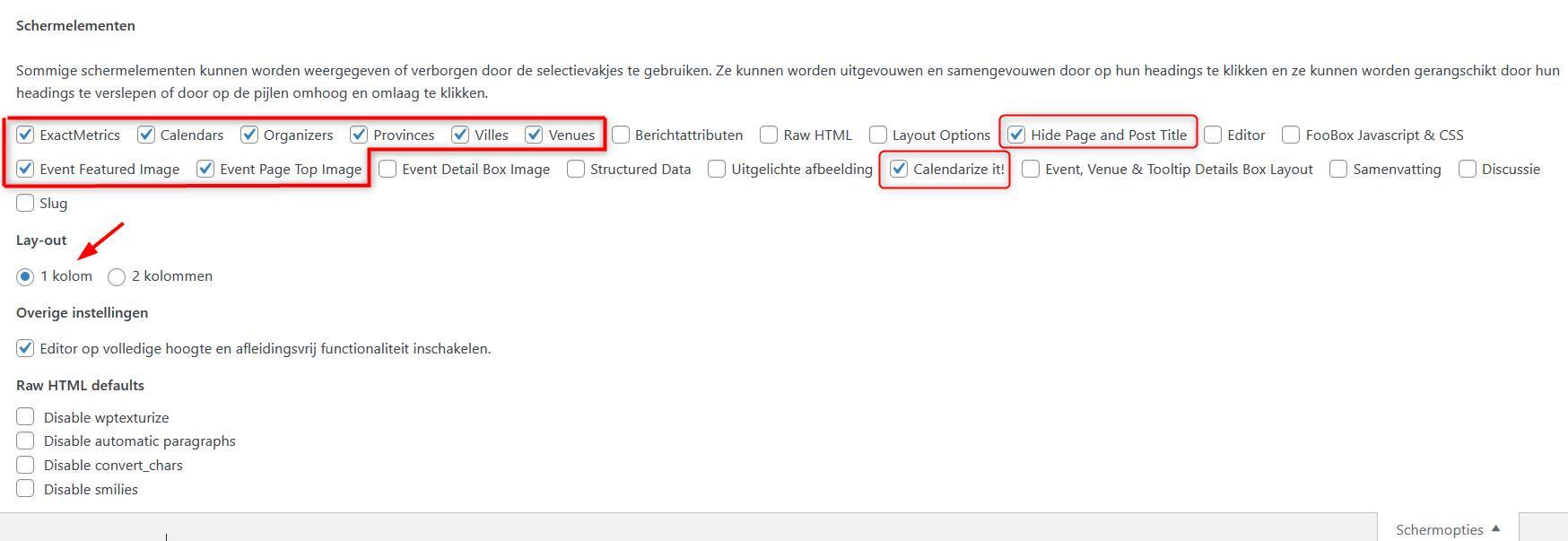 Klik terug op ‘Schermopties’ om dit scherm weer te sluiten. Je hoeft niets op te slaan. Je kan nu beginnen met een activiteit aan te maken.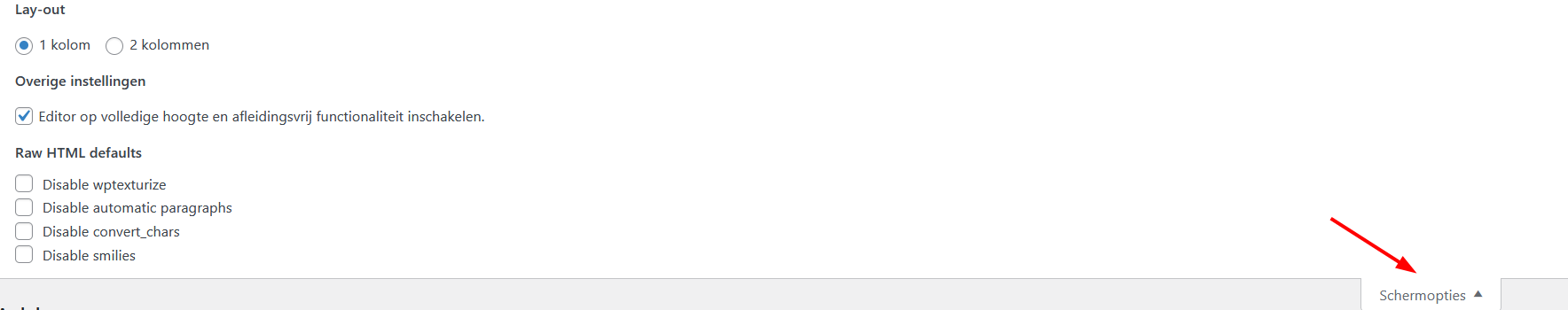 